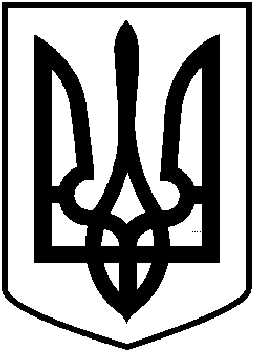 ЧОРТКІВСЬКА  МІСЬКА  РАДА      ___________СЕСІЯ ВОСЬМОГО СКЛИКАННЯРІШЕННЯ(ПРОЄКТ)_____квітня 2023 року 							        № м. ЧортківПро затвердження символіки населених пунктів, які входять до складу Чортківської міської територіальної громади та Положення про  зміст, опис та порядок використання символіки населених пунктів, які входять до складу Чортківської міської територіальної громадиЗ метою збереження історичної спадщини, реалізації права населених пунктів, які входять до складу Чортківської міської територіальної громади мати власну символіку (Герб і Прапор), відповідно до ст. 22, п.49 ч.1 ст.26 Закону України «Про місцеве самоврядування в Україні» міська радаВИРІШИЛА:1. Затвердити символіку Герб та Прапор села Біла Чортківської міської територіальної громади (додаток 1).2. Затвердити символіку Герб та Прапор села Росохач Чортківської міської територіальної громади (додаток 2).3. Затвердити символіку Герб та Прапор села Скородинці Чортківської міської територіальної громади (додаток 3).4. Затвердити символіку Герб та Прапор села Бичківці Чортківської міської територіальної громади (додаток 4).5. Затвердити символіку Герб та Прапор села Горішня Вигнанка Чортківської міської територіальної громади (додаток 5).6. Затвердити символіку Герб та Прапор села Пастуше Чортківської міської територіальної громади (додаток 6).7. Затвердити символіку Герб та Прапор села Переходи Чортківської міської територіальної громади (додаток 7).8. Затвердити Положення про зміст, опис та порядок використання символіки населених пунктів, які входять до складу Чортківської міської територіальної громади (додаток 8).9. Контроль за виконанням даного рішення покласти на заступника міського голови з питань діяльності виконавчих органів ради Віктора ГУРИНА та постійну комісію міської ради з питань депутатської етики та дотримання законності.Міський голова 							    Володимир ШМАТЬКО Оксана БезпалькоЯрослав ДзиндраВіктор ГуринМар’яна ФаріонОлеся НісевичЙосифа ОводВолодимир ДрабинястийОксана ШтираСвітлана ЯремовськаАндрій ГрицакВіра Романів